Сетка от насекомых FG 100Комплект поставки: 1 штукАссортимент: A
Номер артикула: 0093.0922Изготовитель: MAICO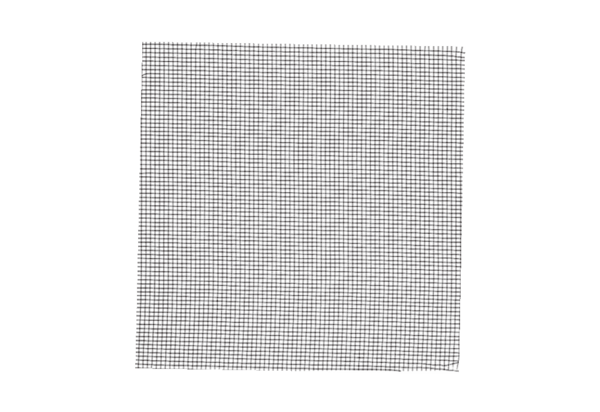 